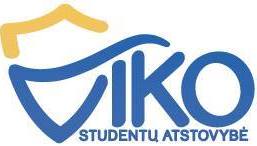 VILNIAUS KOLEGIJOSSTUDENTŲ ATSTOVYBĖS SUSIRINKIMOPROTOKOLAS2015-09-24   Nr. VilniusSusirinkimas įvyko 2015-09-24.Susirinkimo pirmininkė Renata Lapėnienė.Susirinkimo sekretorė Ana Diana Michailova.Dalyvauja 7 atstovai (sąrašas pridedamas priede).Darbotvarkė:Dėl spalio mėnesio darbų;Dėl rugsėjo mėnesio aptarimo;Dėl atsakymo į Lofto pretenziją;Dėl revizijos apžvalgos;Dėl spalio mėnesio renginių ir organizavimo;Dėl VIKO SA megztinių ir atributiką;Dėl projektų koordinatoriaus paieškos;Dėl kitų klausimų.SVARSTYTA. Spalio mėnesio darbai.Pranešėjas – pirmininkė Renata Lapėnienė.NUTARTA. Numatomi darbai: akademinis sąžiningumas, VIKO SA gimtadienis, pasiruošimas revizijai, FSA rinkimai, VIKO SA mokymai, VIKO SA megztiniai. Seniūnų akademija perkeliama į lapkričio mėnesį.SVARSTYTA. Rugsėjo mėnesio darbų aptarimas.Pranešėjas – pirmininkė Renata Lapėnienė.NUTARTA. Akademinio sąžiningumo vykdymas perkeliamas į spalio mėnesį. Kiti rugsėjo mėnesio darbai atlikti.SVARSTYTA. Atsakymas į pretenziją Loftui.Pranešėjas – pirmininkė Renata Lapėnienė.NUTARTA. Pateikta Loftui pretenzija po įvykusio krikštynų renginio. Loftas savo atsakymą pateiks 2015-09-25. SVARSTYTA. Spalio mėnesio renginiai ir jų organizavimas.Pranešėjas – pirmininkė Renata Lapėnienė.NUTARTA. Artimiausias renginys yra VIKO SA gimtadienis, kuris vyks 2015-10-15 (ketvirtadienis). Už renginį atsakingi žmonės: Samanta Vasiliauskaitė ir Justina Paulavičiūtė.SVARSTYTA. VIKO SA megztiniai ir atributika.Pranešėjas – pirmininkė Renata Lapėnienė.NUTARTA. Megztinių variantai: švarkai su atributika, VIKO SA emblema, megztiniai su atributika. Kita atributika: ženkliukai, kurie bus skiriami dovanoms arba nenumatytiems atvejams. SVARSTYTA. Projektų koordinatoriaus paieška.Pranešėjas – pirmininkė Renata Lapėnienė.NUTARTA. Bus skiriamas žmogus, kuris eis projektų koordinatoriaus pareigas. Tai turi būti asmuo iš centrinio biuro. SVARSTYTA. Pinigų už stovyklą grąžinimas studentei.Pranešėjas – Samanta Vasiliauskaitė.NUTARTA. Pinigai už stovyklą be rimtos priežasties nėra grąžinami. Tai buvo paminėta laiške, kurį gavo visi į stovyklą atrinkti studentai. Susirinkimo pirmininkė	Renata LapėnienėSusirinkimo sekretorė	Ana Diana Michailova